 Krishnaprasad Krishnaprasad.361122@2freemail.com 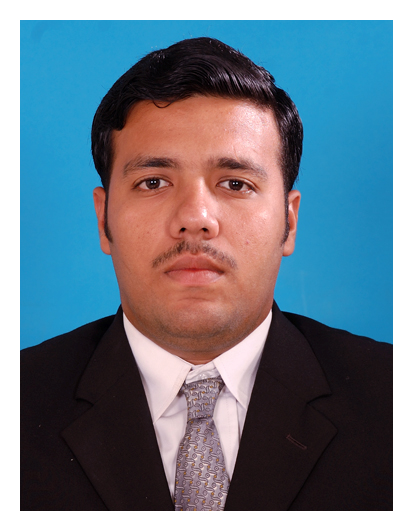 PROFESSIONAL EXPERIENCEACADEMIC  QUALIFICATIONSOTHER  VOCATIONAL  QUALIFICATIONSTime PeriodOrganizationExperience SummaryApr 2010 to Aug 2011Hindustan Aeronautics Ltd.,Bangalore, India1 year On-Job-Training - working experience in Aircraft Maintenance & Engineering2012to 2013Atria Star Hotel, Bangalore,India3 months working experience in 5 star hotel as chef Oct 2015 to Jan 2016Concentrix Daksh Services India Pvt Ltd, Delhi, IndiaPractitionerCRM OperationsTelemarketing & Call Centre services for Amazon, etcOngoing'Siva Darsana' Family Restaurant Business, Kerala, IndiaOver 15 years first hand practical experience in managing and running all aspects of family catering &restaurant businessYearQualificationInstituitionDetails200510th StdBoard of Kerala  Passed with 70%200712th StdBoard of KeralaPassed with 67%2010AME(Aircraft MaintenanceEngineering)Southern College of Engineering & Technology, Chalakudy, Kerala. Passed with 78%Approved by DGCA (Director General of Civil Aviation, India)2014 to 2015Hotel Management (Food Production)Food Craft Institute (FCI), Kerala, IndiaPassed with first class & distinctionYearQualificationInstituitionDetails2004Certificate of Diploma in Computer ApplicationCyber World Computer Education, Kerala, IndiaPassed with A gradeMay 2005to Jul 2005 Electronics & Computer Certificate CourseACE Computer Education & College of Engineering, Kerala, IndiaSuccessful Completion & CertificationJan 2012 to Feb 2012Personal Enhancement & GroomingBSAS India Ltd & Soft Skills WorldSuccessful Completion & Certification